SBĚR NEBEZPEČNÉHO ODPADU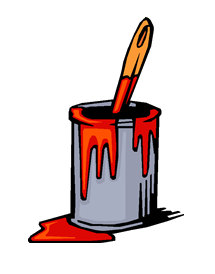 27. 4. 2019 od 13:00 do 13:40 hodin
V tomto dni proběhne v naší obci sběr nebezpečného odpadu, včetně zpětného odběru elektrozařízení, který nepatří do nádob na směsný komunální odpad. Jedná se o následující druhy odpadu: BARVY A PLECHOVKY OD BAREV A JINÝCH ŠKODLIVIN, ŘEDIDLA VYJETÉ A FRITOVACÍ OLEJESTARÉ LÉKY A RTUŤOVÉ TEPLOMĚRY PROSTŘEDKY NA OCHRANU ROSTLINOPOTŘEBOVANÉ PNEUMATIKY OLOVĚNÉ AKUMULÁTORY VČETNĚ ELEKTROLYTUZÁŘIVKY, VÝBOJKYTELEVIZORY, RÁDIA, LEDNIČKY, MRAZNIČKY PRAČKY, TROUBY, SPORÁKY, VYSAVAČEPC MONITORY, TISKÁRNY, NOTEBOOKYDROBNÉ ELEKTRICKÉ DOMÁCÍ SPOTŘEBIČE